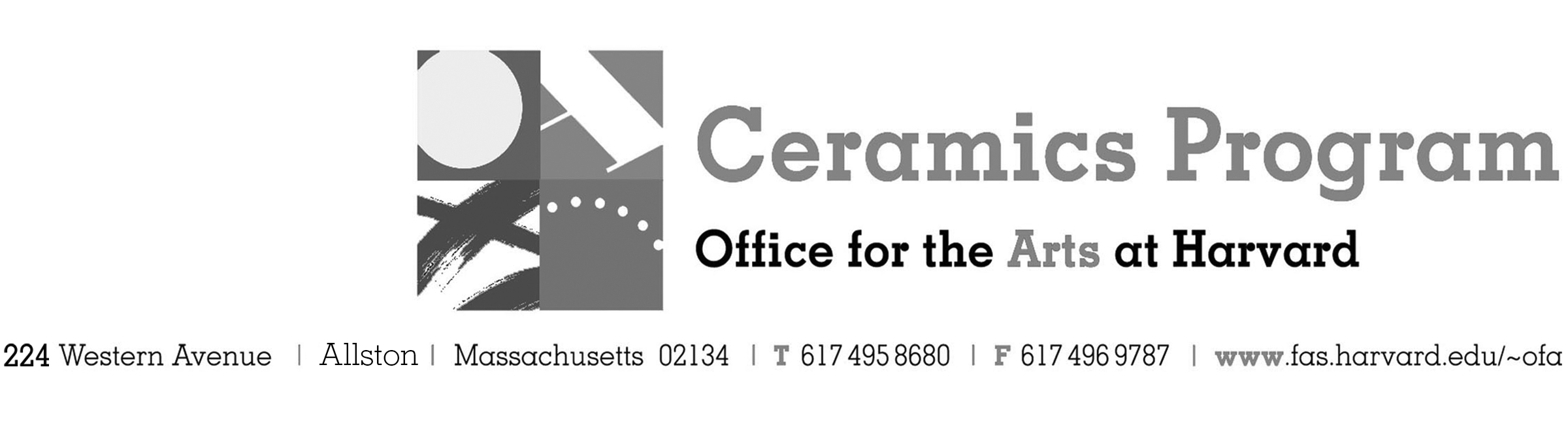 Visiting Artist Workshop: John Oles Spring Term 2017 14-week term: January 30 – May 6, 2017Workshop Date	 Friday, April 21, 10:00 am – 5:00pmFees	Enrolled in a course, $75. Not enrolled, $125. Harvard Graduate, $50. Free for Harvard  Undergraduate Students.Description	This workshop is designed for those who seek to expand their vocabulary of ceramic forms and techniques, break out of a rut, or inject some new energy into an uninspired studio practice. We will explore techniques used to create wheel thrown and altered pieces based on traditional pottery forms, combined with hand built elements to construct unique functional and sculptural vessels in porcelain. Techniques as stretching, altering and darting, and the use of found objects to apply texture. Throughout the workshop, participants are encouraged to engage in an open dialogue and presentation of sources of inspiration, as well as the significance of the hand mode object in the context of contemporary material culture.Total registration fee and Harvard employee TAP form, if used, must be submitted with the registration form. We can accept payment in cash, check or money order. We do not accept credit cards. Make check or money order for workshop fees payable to Harvard University. Send or bring this registration form, payment and a TAP form if applicable, to the studio: Ceramics Program, Visiting Artist Workshop, 224 Western Ave. Allston, MA  02134Contact		   Name  (please print)  	   									Address 						City  					 State  	        Zip                        E-mail Address           					Telephone (day) 		             		   (cell) 	       				           Enrolled in a class          Not enrolled in a class     Harvard Employee:  TAP eligible: regular          Long service       not TAP eligible  Harvard:  Undergraduate      Graduate    Class of____        	   School/ Depart. at Harvard: _________________Harvard Affiliation:  Alum     Extension School  Student      Spouse of Harvard Employee 	for studio use only:  Date received                     Check # 	                    Amount $                      TAP form	                	WorkshopTotal FeeJohn Oles Visiting Artist Workshop $ $ Workshop Fee $